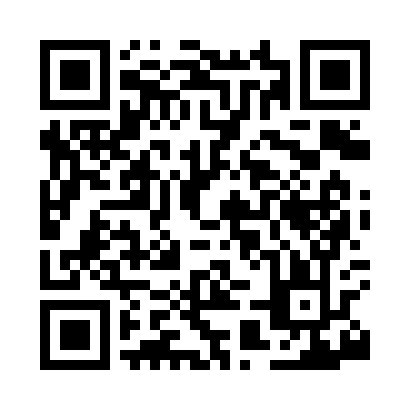 Prayer times for Avent, Mississippi, USAMon 1 Jul 2024 - Wed 31 Jul 2024High Latitude Method: Angle Based RulePrayer Calculation Method: Islamic Society of North AmericaAsar Calculation Method: ShafiPrayer times provided by https://www.salahtimes.comDateDayFajrSunriseDhuhrAsrMaghribIsha1Mon4:365:5612:594:378:039:222Tue4:375:5612:594:378:039:223Wed4:375:561:004:388:039:224Thu4:385:571:004:388:029:215Fri4:385:571:004:388:029:216Sat4:395:581:004:388:029:217Sun4:405:581:004:388:029:218Mon4:405:591:004:398:029:209Tue4:415:591:004:398:029:2010Wed4:426:001:014:398:019:1911Thu4:426:001:014:398:019:1912Fri4:436:011:014:398:019:1913Sat4:446:011:014:398:009:1814Sun4:446:021:014:408:009:1815Mon4:456:021:014:408:009:1716Tue4:466:031:014:407:599:1617Wed4:476:041:014:407:599:1618Thu4:476:041:014:407:589:1519Fri4:486:051:024:407:589:1420Sat4:496:051:024:407:579:1421Sun4:506:061:024:407:579:1322Mon4:506:071:024:407:569:1223Tue4:516:071:024:407:569:1224Wed4:526:081:024:407:559:1125Thu4:536:081:024:407:559:1026Fri4:546:091:024:407:549:0927Sat4:556:101:024:407:539:0828Sun4:556:101:024:407:539:0729Mon4:566:111:024:407:529:0630Tue4:576:121:024:407:519:0631Wed4:586:121:014:407:509:05